Serdecznie zapraszamy do udziału w szkoleniu:PRAWNE PODSTAWY OBROTU NIERUCHOMOŚCIAMIPROWADZĄCYArkadiusz Mróz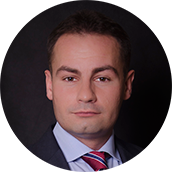 Prawnik, specjalista w zakresie prawa cywilnego i prawa nieruchomości, wykładowca i doktorant Uniwersytetu Kardynała Stefana Wyszyńskiego, posiadający ponad dziesięcioletnie doświadczenie w pracy nauczyciela akademickiego i trenera, autor publikacji naukowych oraz licznych szkoleń 
i warsztatów z zakresu prawa nieruchomości (w tym kilkudziesięciu otwartych i zamkniętych szkoleń i warsztatów z zakresu księgi wieczystej).ODBIORCY SZKOLENIApracownicy działów kredytów hipotecznych, pośrednicy nieruchomości/finansowiPROGRAM SZKOLENIA:Pojęcie i rodzaje nieruchomości (nieruchomości gruntowe, nieruchomości budynkowe, odrębna własność lokali).Własność i współwłasność nieruchomości. Prawo użytkowania wieczystego. Ograniczone prawa rzeczowe na nieruchomości (użytkowanie, służebności, spółdzielcze własnościowe prawo do lokalu, hipoteka).Umowy o korzystanie z nieruchomości –umowa najmu, dzierżawy, użyczenia, leasingu, timesharingu.Szczególne zasady obrotu nieruchomościami. Umowy w obrocie nieruchomościami –umowa sprzedaży, zamiany, darowizny, dożywocia. Umowa o zniesienie współwłasności nieruchomości, umowa o dział spadku obejmującego nieruchomość, umowa przekazania nieruchomości.Tryb sporządzenia i treść aktu notarialnego.Umowa przedwstępna w obrocie nieruchomościami –umowa przedwstępna o tzw. słabszym i silniejszym skutku.Umowa deweloperska.Prawo pierwokupu, odkupu i wykupu nieruchomości.Nabywanie nieruchomości przez cudzoziemców.Nabycie własności nieruchomości w drodze zasiedzenia w dobrej i złej wierze.Księgi wieczyste –funkcja, struktura, prowadzenie i treść ksiąg wieczystych. Zasada rękojmi wiary publicznej ksiąg wieczystych.